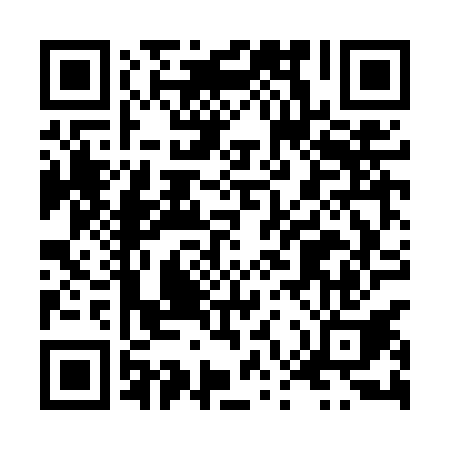 Prayer times for Kopalnia Bluchle, PolandWed 1 May 2024 - Fri 31 May 2024High Latitude Method: Angle Based RulePrayer Calculation Method: Muslim World LeagueAsar Calculation Method: HanafiPrayer times provided by https://www.salahtimes.comDateDayFajrSunriseDhuhrAsrMaghribIsha1Wed3:015:2112:435:488:0510:152Thu2:585:2012:435:498:0710:183Fri2:555:1812:435:508:0810:214Sat2:525:1612:425:518:1010:235Sun2:495:1412:425:528:1110:266Mon2:455:1312:425:538:1310:297Tue2:425:1112:425:548:1410:328Wed2:395:0912:425:558:1610:359Thu2:365:0812:425:568:1710:3810Fri2:325:0612:425:568:1910:4111Sat2:295:0512:425:578:2010:4412Sun2:275:0312:425:588:2110:4713Mon2:265:0212:425:598:2310:5014Tue2:265:0012:426:008:2410:5115Wed2:254:5912:426:018:2610:5116Thu2:254:5812:426:028:2710:5217Fri2:244:5612:426:028:2810:5218Sat2:244:5512:426:038:3010:5319Sun2:234:5412:426:048:3110:5420Mon2:234:5312:426:058:3210:5421Tue2:224:5112:426:068:3410:5522Wed2:224:5012:426:068:3510:5523Thu2:214:4912:426:078:3610:5624Fri2:214:4812:436:088:3810:5725Sat2:214:4712:436:098:3910:5726Sun2:204:4612:436:098:4010:5827Mon2:204:4512:436:108:4110:5828Tue2:204:4412:436:118:4210:5929Wed2:194:4312:436:118:4310:5930Thu2:194:4312:436:128:4411:0031Fri2:194:4212:436:138:4611:00